Study of the United States Institutes (SUSI)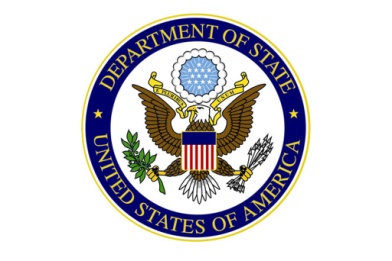 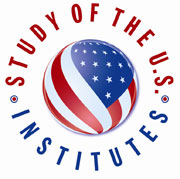 Secondary Educator Nomination FormU.S. Embassies/Consulates and Fulbright Commissions may distribute this form to potential applicants as part of the Study of the U.S. recruitment process.  Final nominations must be submitted by the U.S. Embassy or Consulate via the Study of the U.S. SharePoint Site as indicated in the call for nomination cable. Potential nominees should direct all questions to the U.S. Embassies/Consulates and Fulbright Commission in your country.A. Nominee’s Full Name (As it appears on their Passport):Prefix:  Last Name:  First Name:  Middle Name:  B. Gender:C. Date of Birth:  D. Birth City:  E. Birth Country:F. Citizenship:Primary:Secondary (if applicable):G. Current County of Residence:H. Medical, Physical, Dietary, or Other Personal Considerations:Please describe any pre-existing medical conditions, including any prescription medication the candidate may be taking, allergies, or other dietary or personal consideration.  This will not affect candidates’ selection, but will enable the host institute to make any necessary accommodations.I. Candidate Contact Information:Address:  No P.O. Box  City: Home State or Province: Postal Code:  Home Country:Email:   *RequiredPhoneEmergency Contact Name and Relationship:                           For example: John Doe, HusbandEmergency Contact Number:   Emergency Contact Email: J. Current Position, Title, and Organization:Primary Position: Public Secondary School Teacher			Private Secondary School TeacherNational Curriculum/Exam Developer		Teacher TrainerTextbook Writer					OtherTitle: Organization Name: Organization Country:K. Work experience, including previous positions and titles:Add rows if necessaryL. Education, Academic, and Professional Training:Please list all earned degrees and any and all current teacher qualifications you have such as certificates, licensures beginning with the most recent. Degrees and teacher qualifications listed should reflect the closest United States equivalent. Add rows if necessary.Additional Professional Training:M. Active Professional Memberships:Active Professional Memberships independent of current professional responsibilities.  These should not include university committee work or other professional duties directly related to current employment. Add rows if necessary.N. Publications Related to the Institute Theme:Please list all foreign titles in English, including whether book, chapter, journal article, newspaper article, web article, etc. Add rows if necessary.O. Previous Experience in the United States:Have you traveled to the U.S. before?If yes, please fill out the following section. Add rows if necessary.P. Family Residing in the United States:Do you have close family residing in the U.S.?If yes, please fill out the following section; if no, please write ‘None’.Note: Having close family residing in the U.S. will not affect candidate’s nomination.*Please include city and state (Ex. John Doe – Chicago, IL)Q. Evidence of English Fluency: Attach certificate.R. Professional Responsibilities:Please discuss your professional responsibilities in greater detail, including research interests, administrative responsibilities (ex. Curriculum design), and/or other pertinent information. Add rows if necessary.Current Courses Taught:Current Extra-Curricular/Co-Curricular Activities Leadership:Other Potential Outcomes:Please select any likely potential professional outcomes of this program. Update existing course					 School curriculum redesign New publication						 New professional organization Create new course						 National curriculum redesign Professional promotion					 New institutional linkages Create new degree program				 New research project Government or ministry policy				 Raise institutional profileS. Personal Essay: (Limit 250 words)Please discuss why you wish to participate in this program.  Include your current personal teaching philosophy, how your participation in the institute will enhance your work, improve education about the United States in your community, and help you achieve the "Other Potential Outcomes" you have checked above.THE FOLLOWING TWO SECTIONS ARE TO BE COMPLETED BY U.S. EMBASSEY AND FULBRIGHT COMMISSION ONLY.  NOMINEES SHOULD STOP FILLING OUT THIS FORM HERE.T. Statement by Commission/Post Justifying Participation of Nominee in the Institute: (Limit of 250 word each)(1) Please discuss why this candidate has been nominated above all other candidates, and how this candidate’s participation fits into the Post’s current efforts to promote a greater understanding of the United States. (2) Please discuss how the nominee’s participation is relevant to the Post’s Mission Goals, and what sort of on-going collaboration the Post anticipates having with either the nominee or his/her institute in the future.U. ¿How did you learn about this award?Through a friend/relative:My university:Fulbright social media:Fulbright mailing:Fulbright / Education USA webpage:US Embassy mailing/social media:Fulbright/Education USA outreach event:V. Post or Commission Action Officer:The person whom ECA/A/E/USS should contact with all inquires about the nomination.Post/Commission: Post Country: Region: Post Contact Name: Post Contact Email: Secondary Post Contact Name: Secondary Post Contact Email: U.S. Embassies/Consulates and Fulbright Commissions may distribute this form to potential applicants as part of the Study of the U.S. recruitment process.  Final nominations must be submitted by the U.S. Embassy or Consulate via the Study of the U.S. SharePoint Site as indicated in the call for nomination cable. Potential nominees should direct all questions to the U.S. Embassies/Consulates and Fulbright Commission in your country.From:To:Title/Institution (Please specify if position is part time)Degree Earned/Qualification TypeYear EarnedSpecialization/Institute/Issuing AgencyTeacher Qualification Expiration DatePositionTitleOrganizationPublication TypeYearTitle PublisherPurposeFromToDescriptionCourse Title:Level of StudentsClassroom Hours per SemesterNumber of StudentsU.S. Studies Content (%)ActivityPosition/TitleFromToDescription of Duties Performed